Data dimecres, 22 / maig / 2024*El nom i cognom que feu constar a aquesta butlleta és tal hi com es transcriurà en el cas que s’expedeixi el certificat d’assistènciaButlleta d’InscripcióButlleta d’InscripcióButlleta d’InscripcióTorn d’Ofici i al Servei d’Orientació Jurídica dels diferents Col·legis per a l’assistència i assessorament quan es detecti una possible sol·licitud de protecció jurídica de la víctima de crims internacionals i tràfic de persones 13 i 27 de junyTorn d’Ofici i al Servei d’Orientació Jurídica dels diferents Col·legis per a l’assistència i assessorament quan es detecti una possible sol·licitud de protecció jurídica de la víctima de crims internacionals i tràfic de persones 13 i 27 de junyTorn d’Ofici i al Servei d’Orientació Jurídica dels diferents Col·legis per a l’assistència i assessorament quan es detecti una possible sol·licitud de protecció jurídica de la víctima de crims internacionals i tràfic de persones 13 i 27 de juny*Nom:*Nom:*Cognoms:*Cognoms:Adreça:Adreça:Localitat i CP:Localitat i CP:Telèfon:Telèfon:Fax:Fax:E-mail:E-mail:Col·legi Professional:Col·legi Professional:Núm. Col·legial:Núm. Col·legial:SignaturaSignaturaModalitatModalitatModalitatPresencialPresencial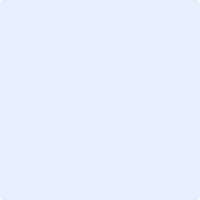 